Мартынова Ирина Ивановна. Формирование у первоклассников с умственной отсталостью опыта взаимодействия с ближайшим социальным окружением: диссертация ... кандидата Педагогических наук: 13.00.03 / Мартынова Ирина Ивановна;[Место защиты: ФГНУ Институт коррекционной педагогики Российской академии образования], 2016ФЕДЕРАЛЬНІ І]  і < к ^ДАРСТВЕННОЕ БЮДЖЕ 11К N  ІІАУЧНОЕ УЧРІЖДІ Hill кИНСТИТУІ КОРРЕКЦИОННОЙПЕДАГОГИКИ РО< ч ИЙСКОЙ АКАДЕМИИ ОБРАЗОВАНИЯ»і і.і оравах рз коїшсяМАРТЫНОВА ПРИ!IЛ ИВАНОВНАФОРМИРОВАНИЕ N ПЕРВОКЛАССНИКОВ С УМСТВЕННОЙ ОТСТАЛОСТЬЮ ОПЫТА ВЗАИМОДЕЙЧ ГВИЯ< БЛИЖАЙШИМ СОЦИАЛЬНЫМ ОКРУЖЕНИЕМ13.(Ю.ОЗ - КОрреюШОЯНМ педагогика
ДйССер	ной степениІ плаї а нелагоі КЧЄСКИХ иа\кIІаучньпі р\ ководиген,:доктор педаюі ическмх наук, долен гіакреиина Алла ВасильевнаМосква   20162ОГЛАВЛЕНИЕ4ГЛАВА        1.        НАУЧНО-ТЕОРЕТИЧЕСКИЕ        ПОДХОДЫ        К ФОРМИРОВАНИЮ У ДЕТЕЙ С УМСТВЕННОЙ ОТСТАЛОСТЬЮ ОПЫТА  ВЗАИМОДЕЙСТВИЯ   С   БЛИЖАЙШИМ   СОЦИАЛЬНЫМ ОКРУЖЕНИЕ................................................................................................1.1. Представления о детском опыте взаимодействия с ближайшим социальным окружением1.2.    Онтогенез    детского    опыта    взаимодействия    с    ближайшим социальным окружением1.3. Особенности и пути формирования опыта взаимодействия с ближайшим социальным окружением у младших школьников с умственной отсталостью.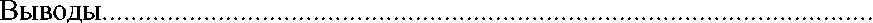 1111172433ИЗУЧЕНИЕ      ОПЫТА      ВЗАИМОДЕЙСТВИЯ      СГЛАВА      2. БЛИЖАЙШИМСОЦИАЛЬНЫМОКРУЖЕНИЕМУПЕРВОКЛАССНИКОВ С УМСТВЕННОЙ ОТСТАЛОСТЬЮ35Исходные положения констатирующего эксперимента	     35Организация,      задачи,      методы      и      методика      проведенияконстатирующего эксперимента2.3 Ход и анализ результатов констатирующего экспериментаГЛАВА 3. КОРРЕКЦИОННО-ПЕДАГОГИЧЕСКАЯ РАБОТА ПО ФОРМИРОВАНИЮ ОПЫТА ВЗАИМОДЕЙСТВИЯ С БЛИЖАЙШИМ СОЦИАЛЬНЫМ ОКРУЖЕНИЕМ У ПЕРВОКЛАССНИКОВ С УМСТВЕННОЙ ОТСТАЛОСТЬЮ....36 5973753.1.	Теоретические основы обучающего эксперимента	      753.2.	Организация,   задачи   и   педагогические   условия   обучающего3эксперимент....................................................................................................3.3. Ход обучающего эксперимента: основные этапы, методы и приемы формирования опыта взаимодействия с ближайшим социальным окружением3.5.Организация, методика и ход контрольного эксперимента.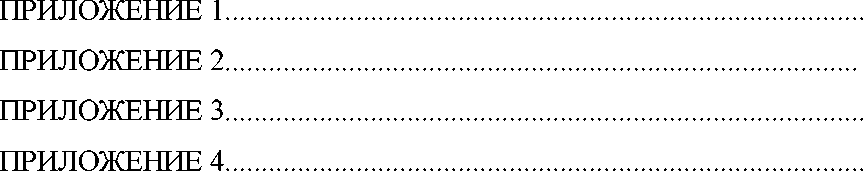 ПРИЛОЖЕНИЕ 5.ПРИЛОЖЕНИЕ 12.СПИСОК ЛИТЕРАТУРЫ7788108112117120123138139141142145146147148150152154156158ПРИЛОЖЕНИЕ 144ВВЕДЕНИЕАктуальность темы исследования и степень ее разработанностиСовременный Федеральный государственный образовательный стандарт образования обучающихся с умственной отсталостью (интеллектуальными нарушениями) предполагает удовлетворение специфических образовательных потребностей ребенка с нарушениями интеллекта и его общекультурное развитие [129]. В концепции ФГОС, разработанной в 2010 году, компонент «жизненная компетенция» трактуется как неотъемлемая часть общего образования школьников с умственной отсталостью, поскольку процесс образования должен быть ориентирован на овладение знаниями, умениями и навыками, необходимыми ребенку в обыденной жизни [75].Отечественные традиции коррекционной педагогики акцентируют особое значение социального воспитания, которое должно составлять содержательную основу обучения детей с умственной отсталостью. Им насущно требуется обогащение практического опыта взаимодействия в начале с ближайшим, а в дальнейшем и с более дальним социальным окружением. Коррекционная работа должна быть направлена на создание условий для овладения этими детьми жизненно значимыми компетенциями.Ожидаемые результаты воспитания умственно отсталого ребенка, впервые поступившего в школу, заключаются в накоплении положительного опыта взаимодействия с окружающими, формировании первичного понимания им социальных ситуаций и приемлемых моделей поведения, в развитии самостоятельности.Таким образом, в контексте задач социального воспитания детей с нарушением интеллекта особое значение приобретает определение содержания коррекционной работы по накоплению ребенком положительного социального опыта взаимодействия с ближайшим окружением и овладению жизненно значимыми компетенциями. Однако практически отсутствуют исследования в5этой области применительно к поступающим в школу умственно отсталым детям. Это обусловливает необходимость разработки и совершенствования методического обеспечения такой работы.Цель исследования: обосновать и разработать содержание коррекционной работы по формированию положительного опыта взаимодействия с ближайшим социальным окружением у современных первоклассников с нарушением интеллекта.Гипотеза исследования: умственно отсталым детям, поступающим в первый класс, требуется целенаправленная коррекционная помощь в накоплении положительного опыта взаимодействия в семье, в совместной учебной и досуговой деятельности со сверстниками, содержание которой должно быть дифференцировано в соответствии с актуальным уровнем развития у ребенка возможностей взаимодействия с ближайшим социальным окружением.Объект исследования: процесс формирования у младших школьников с нарушением интеллекта положительного опыта взаимодействия с ближайшим социальным окружением.Предмет	исследования:	содержание	дифференцированнойкоррекционной работы по формированию у первоклассников с нарушением интеллекта успешного опыта взаимодействия с ближайшим социальным окружением.Задачи исследования:проанализировать психологическую и педагогическую литературу по проблеме исследования,выявить актуальный уровень возможностей взаимодействия с ближайшим социальным окружением у первоклассников с нарушением интеллекта,выделить основания для объединения детей в группы, соответствующие актуальному уровню развития социального взаимодействия с6ближайшим окружением и использовать его для построения дифференцированной коррекционной работы,- разработать и апробировать содержание дифференцированной коррекционной помощи первоклассникам с нарушениями интеллекта в области развития взаимодействия с ближайшим социальным окружением.Научная новизнаПолучены новые эмпирические данные о том, что поступающие в школу умственно отсталые дети при относительно сходном клиническом диагнозе существенно различаются по социальному опыту взаимодействия с ближайшим окружением. Впервые показано, что диапазон различий в сформированности данной жизненной компетенции у этой группы детей достаточно велик и требует дифференцированного подхода к ее формированию.Процесс формирования опыта успешного взаимодействия с ближайшим социальным окружением у современных первоклассников с умственной отсталостью впервые становится объектом исследования.Научно обоснованы и апробированы коррекционные обучающие программы по формированию у первоклассников с нарушением интеллекта опыта взаимодействия с ближайшим социальным окружением. Доказана эффективность предложенного содержания коррекционной работы.Теоретическая значимость исследованияРасширены представления о потенциальных возможностях и вариантах социального развития учащихся первого класса с нарушением интеллекта при создании специальных условий для накопления и обобщения опыта взаимодействия с ближайшим окружением.Выделены основания для оценки и дифференциации возможностей социального взаимодействия с ближайшим окружением у первоклассников с нарушением интеллекта.Выделены и описаны четыре группы поступающих в школу умственно отсталых  детей  со  сходным  клиническим  диагнозом  (F70.00;  F71.00),  но7различиями в сформированное™ опыта и умения взаимодействовать с ближайшим социальным окружением.Определено дифференцированное содержание коррекционной работы по формированию у умственно отсталых первоклассников одного из центральных компонентов их жизненной компетенции - умения взаимодействовать с ближайшим социальным окружением.Уточнена роль учителя в формировании положительного взаимодействия младших школьников с нарушением интеллекта со сверстниками и родителями в разных ситуациях.Практическая значимость исследованияСодержание коррекционной работы по формированию жизненной компетентности во взаимодействии с ближайшим социальным окружением у первоклассников с умственной отсталостью апробировано и внедрено в педагогическую практику.Представлено два варианта программы коррекционной работы по формированию у умственно отсталых первоклассников жизненной компетенции - взаимодействия с ближайшим социальным окружением.Разработано содержание, описаны методы и приемы работы по формированию у младших школьников с умственной отсталостью жизненных компетенций в области взаимодействия с ближайшим социальным окружением на различных этапах обучения и в различных формах: во внеурочной деятельности, в специально организованных ситуациях на уроках, в свободной деятельности.Определены педагогические условия реализации программы и разработаны рекомендации для учителей по расширению социального опыта взаимодействия детей в разных формах образовательной среды.Материалы работы могут быть полезны широкому кругу практиков в процессе формирования социальных компетенций у детей с нарушением интеллекта.     Они    могут    быть    использованы    в    обучении    студентов8дефектологических    факультетов,    в    системе    повышения    квалификации специалистов-дефектологов.Методологическая основа исследования — фундаментальные положения культурно-исторической теории:основные положения культурно-исторической дефектологии, основанной на идеях Л.С.Выготского,признание ведущей роли коррекционного обучения в социальном развитии умственно отсталого ребенка [Г.М.Дульнев, А.А.Катаева, Н.Г.Морозова, Е.А.Стребелева и др.],концепция дифференцированного стандарта образования детей с ОВЗ [Н.Н.Малофеев, О.С.Никольская, О.И.Кукушкина, Е.Л.Гончарова].Методы исследования: анализ теоретических аспектов изучаемой проблемы; включенное наблюдение за поведением ребенка; беседа; констатирующий и обучающий эксперименты; анкетирование родителей (близких взрослых); анализ эмпирических данных и статистическая обработка результатов исследования; анализ видеозаписей и фотоматериалов.Положения, выносимые на защитуУ первоклассников с умственной отсталостью при сходном клиническом диагнозе отмечается вариативность достижений во взаимодействии с ближайшим социальным окружением.Для реализации потенциала социального развития первоклассников с нарушением интеллекта, повышения их активности во взаимодействии с ближайшим окружением необходима дифференциация содержания коррекционной работы по накоплению и развитию положительного опыта этого взаимодействия.Включение родителей и других взрослых, близких ребенку с нарушением интеллекта, в коррекционный процесс является необходимым условием накопления и развития положительного опыта взаимодействия с ближайшим социальным окружением.9Достоверность     и     обоснованность     результатов     исследованияобеспечивались теоретической обоснованностью его исходных позиций; применением комплекса исследовательских методов, адекватных объекту, предмету, целям и задачам исследования; качественной интерпретацией результатов наблюдений; опытно-экспериментальной проверкой гипотезы.Организация исследованияРабота выполнена в ФГБНУ «Институте коррекционной педагогики Российской академии образования» (ФГБНУ ИКП РАО, г. Москва). Экспериментальная база исследования - ГБС (К) ОУ школа-интернат № 111, г. Самара. Группа для наблюдения состояла из 50 учащихся в возрасте от 7 до 9 лет с легкой и умеренной умственной отсталостью. Из них 20 детей участвовали в констатирующем в 2010 - 2012 учебном году, 20 детей - в обучающем и 10 в контрольном экспериментах в 2012 - 2014 учебном году.Исследование осуществлялось в период с 2008 по 2016 гг. На первом этапе (2008-2010 гг.) были определены методологические и теоретические основы исследования, сформулированы его гипотеза, цель, задачи, объект, предмет, проанализированы литературные источники. На втором этапе (2010— 2014 гг.) были проведены констатирующий, формирующий и контрольный эксперименты. На третьем этапе (2015-2016 гг.) были обобщены результаты исследования.Внедрение полученных результатовРезультаты исследования внедрены в образовательный процесс ГБС (К) ОУ школы-интерната № 111, г. Самара.Апробация результатов представлена на научно-практических мероприятиях:международного уровня: Международная научно-практическая конференция «Педагогика и психология развития современного детства 2011» (г. Арзамас, 2011 г.);федерального и межрегионального уровня: IX Российский образовательный форум в рамках медицинской специализированной выставки10«Мир людей с инвалидностью» (г. Москва, 2012 г.); Всероссийская научно-практическая конференция «Актуальные проблемы коррекционной педагогики и специальной психологии» (г. Череповец, 2012 г.); интернет-конференция «Образование детей с ограниченными возможностями здоровья: равные возможности — новые перспективы» (г. Самара, 2012 г.); Всероссийская конференция с международным участием «Современные реалии создания коррекционно-образовательного пространства для детей с ограниченными возможностями здоровья» (г. Москва, 2016);- регионального уровня: конференция «Введение федеральных государственных образовательных стандартов общего образования в Самарской области» (г. Самара, 2014 г.).Результаты исследования обсуждались на расширенных заседаниях лаборатории коррекционно-развивающего обучения и воспитания детей с нарушением интеллекта ФГБНУ ИКП РАО (2011, 2013, 2016 гг.) с привлечением специалистов смежных областей.ПубликацииМатериалы исследования изложены в 8 публикациях общим объемом 3 п.л.Структура и объем работыДиссертация общим объемом 160 страниц состоит из введения, трех глав, заключения, библиографического списка, включающего 146 наименований, 14 приложений, 8 рисунков, 4 таблиц.ЗАКЛЮЧЕНИЕДиссертационное исследование посвящено научному обоснованию и разработке содержания коррекционной работы по формированию опыта взаимодействия с ближайшим социальным окружением первоклассников с умственной отсталостью. В связи с этим изучались педагогические условия для накопления социального опыта взаимодействия учеников первого класса и условия формирования жизненно значимых компетенций в разных ситуациях.Экспериментальному изучению предшествовал анализ научной, учебной и методической литературы, который показал, что опыт взаимодействия ребенка с ближайшим социальным окружением складывается из комплекса знаний (ценности, представления о близких, нормы, правила), умений и навыков (выполнение режимных моментов, принятие социальных ролей и моделей поведения), которыми ребенок овладевает в ходе обучения, воспитания, общения и совместной деятельности в рамках социальной группы близких людей.Результаты изучения сформированности опыта взаимодействия с ближайшим социальным окружением у первоклассников с умственной отсталостью в рамках констатирующей части исследования показали значительные различия в имеющемся опыте и в динамике формирования социальных компетенций во взаимодействии с ближайшим окружением. Это позволило дифференцировать содержание педагогической работы с детьми, определив приоритетные методы и приемы в обучающем эксперименте. В обучении детей первой группы (со сформированными жизненными компетенциями во взаимодействии с ближайшим социальным окружением) работа учителя была акцентирована на расширении и обобщении у детей базовых умений и навыков социально-бытового характера, формировании навыков социально-нравственного поведения. В обучении детей второй группы (с     недостаточно     сформированными     жизненными     компетенциями     во121взаимодействии с ближайшим социальным окружением) — накоплению опыта и средств взаимодействия со взрослыми и сверстниками при выполнении учебных, игровых и социально-бытовых действий. В обучении детей третьей группы (с минимально сформированными жизненными компетенциями во взаимодействии с ближайшим социальным окружением) - уточнению представлений о себе, формированию элементарных жизненно значимых умений социально-бытового взаимодействия в разных ситуациях, включая учебную. В обучении детей четвертой группы (с несформированными жизненными компетенциями во взаимодействии с ближайшим социальным окружением) - формированию элементарных представлений о себе, а также о ближайшем социальном окружении и средствах взаимодействия с другими людьми через близкого взрослого.В ходе обучающего эксперимента апробированы модельные программы коррекционной работы, направленные на формирование опыта взаимодействия с ближайшим социальным окружением младших школьников с умственной отсталостью, а также определены педагогические условия для реализации содержания вариантов программы в образовательном процессе.В ходе апробации двух вариантов программы у детей отмечены положительные результаты в овладении социальными компетенциями, которые проявлялись в накоплении опыта и развитии положительном взаимодействия с учителем, с членами семьи и со сверстниками.В результате обучающего эксперимента подтверждена гипотеза исследования. Доказано: коррекционная работа, дифференцированная с учетом возможностей детей в опыте социального взаимодействия с окружением, способствует активизации и восполнению недостатка жизненных компетенций и реализации существующего потенциала социального развития ребенка.Результаты исследования показали необходимость создания специальных педагогических условий для проведения коррекционной работы с учащимися, использования практических, наглядных, словесных методов и приемов обучения с учетом разных возможностей детей в области взаимодействия с122ближайшим окружением. Все это положительно сказалось на динамике социальной активности детей, способствовало формированию представлений о социальном окружении и опыта социального взаимодействия в условиях семьи и школы. Результаты контрольного эксперимента доказали эффективность предложенного содержания коррекционной программы обучения.Полученные экспериментальные данные расширяют поле современной олигофренопедагогики применительно к поступающим в школу умственно отсталым детям. В контексте задач социального воспитания детей с нарушением интеллекта внимание исследователей и практиков обращено к поиску эффективных методов и приемов обучения, разработке содержания коррекционной работы по накоплению ребенком положительного социального опыта взаимодействия с ближайшим окружением и овладению жизненно значимыми компетенциями для эффективной социализации.123СПИСОК ЛИТЕРАТУРЫАксенова, Л. И. Специальная педагогика: учебное пособие для студентов высших педагогических учебных заведений / Л. И. Аксенова, Б.А.Архипов, Л.И.Белякова и др.; под ред. Н.М.Назаровой. — М.: Академия, 2001. — 400 с.Алябьева, Е. А. Нравственно-этические беседы и игры с дошкольниками / Е. А. Алябьева. — М.: Сфера, 2003. — 128 с.Ананьев, Б. Г. К постановке проблемы развития детского самосознания / Б. Г. Ананьев // Избранные психологические труды: в 2 т. — М.: Педагогика, 1980. — Т. 2. —С. 151-184.Ананьев, Б. Г. Личность, субъект деятельности, индивидуальность / Б. Г. Ананьев // Избранные психологические труды: в 2 т. — М.: Педагогика, 1980. — Т. 1.—С. 124-178.Байбородова, Л. В. Взаимодействие в разновозрастных группах учащихся / Л. В. Байбородова. —Ярославль: Академия Развития, 2007. - 336 с.Баряева, Л. Б. Программа воспитания и обучения дошкольников с интеллектуальной недостаточностью / Л. Б. Баряева, О. П. Гаврилушкина, А. П. Зарин, Н. Д. Соколова. — СПб.: СОЮЗ, 2001. — 320 с.Басов, М. Я. Избранные психологические произведения / М. Я. Басов. —М.: Педагогика, 1975 . — 432 с.Белопольская, Н. Л. Половозрастная идентификация. Методика исследования детского самосознания. / Н.Л.Белопольская - М.: Когито- Центр, 2002.- 25 с.Блонский, П. П. Избранные педагогические и психологические сочинения: В 2 т. / П. П. Блонский. — М.: Педагогика, 1979. — Т. 2. — 345 с.Блонский, П. П. Педология : учеб. для высших педагогических учебных заведений / П. П. Блонский. — М.: ВЛАДОС, 2000. — 336 с.124Божович, Л. И. Личность и ее формирование в детском возрасте (Психологическое исследование) / Л. И. Божович. — М.: Просвещение, 1968. — 464 с.Божович, Л. И. Проблемы формирования личности: Избранные психологические труды / Л.И.Божович; под ред. Д. И. Фельдштейна. — М.: Институт практической психологии; Воронеж: МОДЭК, 1997. — С. 333-341.Божович, Л. И. Психическое развитие школьника и его воспитание / Л. И. Божович, Л. С. Славина. —М.: Знание, 1979. - 96 с.14.	Божович, Л. И. Этапы формирования личности в онтогенезе / Л. И.
Божович // Вопросы психологии. — 1978. — № 4. — С. 23-32.15.	Большой   психологический   словарь;   сост.   Б.   Г.   Мещеряков,B.	П. Зинченко. —М.: Олма-пресс, 2004. - 666 с.Борякова, Н. Ю. Клиническая и психолого-педагогическая характеристика детей с задержкой психического развития / Н. Ю. Борякова. — 2003.—№2.-С. 12-15.Венгер, Л. А. Сюжетно-ролевая игра и психическое развитие ребенка // Игра и ее роль в развитии ребенка дошкольного возраста: под ред. А. В. Запорожца, Т. А. Марковой. — М.: Изд-во НИИ ОП АПН СССР, 1978. -C.	32-36.Влияние содержания общения со взрослым на отношение к нему ребенка / Общение и его влияние на развитие психики дошкольника; под ред. М. И. Лисиной. —М.: ПИТЕР, 1974. -227с.Вопросы психологии личности школьника; под ред. Л. И. Божович и Л. В. Благонадежиной. — М.: Издательство академии педагогических наук РСФСР, 1961.- 408 с.Воспитание и обучение умственно отсталых детей дошкольного возраста: программа / О.П. Гаврилушкина, Н. Д. Соколова. — М.: Просвещение, 1991. - 135 с.Выготский, Л. С. Основы дефектологии / Л. С. Выготский. — СПб. : Лань, 2003. —654 с.